                                             ПРОЕКТ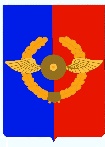 Российская ФедерацияИркутская областьУсольское районное муниципальное образованиеА Д М И Н И С Т Р А Ц И ЯГородского поселенияСреднинского муниципального образованияП О С Т А Н О В Л Е Н И ЕОт __.__.2019г.                                                                                                 № __р.п. Средний«О внесении изменений в постановление администрации городского поселения Среднинского муниципального образования от 28.12.2017г. №105 «Об утверждении муниципальной программы городского  поселения Среднинского муниципального образования «Формирование современной городской среды городского поселения Среднинского муниципального образования» на 2018 - 2022 годы»В целях приведения в соответствие с приказом Министерства строительства и жилищно-коммунального хозяйства Российской Федерации от 18.03.2019 г. №162/пр «Об утверждении методических рекомендаций по подготовке государственных программ субъектов Российской Федерации и муниципальных программ современной городской среды в рамках реализации приоритетного проекта «Формирование комфортной городской среды», постановлением Правительства Иркутской области от 03.04.2019 г. №278-пп « О Внесении изменений в Положение о предоставлении и расходовании субсидий из областного бюджета местным бюджетам в целях софинансирования расходных обязательств муниципальных образований Иркутской области на поддержку муниципальных программ формирования современной городской среды», руководствуясь Уставом городского поселения Среднинского муниципального образования, администрация городского поселения Среднинского муниципального образованияП О С Т А Н О В Л Я Е Т:1. Внести следующие изменения в Муниципальную программу «Формирование современной городской среды городского поселения Среднинского муниципального образования» на 2018 - 2022 годы»:1.1. Раздел 3. «Формирование и реализация мероприятий по благоустройству» дополнить словами: «Администрация городского поселения Среднинского муниципального образования вправе исключать из адресного перечня дворовых и общественных территорий, подлежащих благоустройству в рамках реализации муниципальной программы, территории, расположенные вблизи многоквартирных домов, физический износ основных конструктивных элементов (крыша, стены, фундамент) которых превышает 70 процентов, а также территории, которые планируются к изъятию для муниципальных или государственных нужд в соответствии с генеральным планом соответствующего поселения при условии одобрения решения об исключении указанных территорий из адресного перечня дворовых территорий и общественных территорий межведомственной комиссией в порядке, установленном такой комиссией.Администрация городского поселения Среднинского муниципального образования вправе  исключать из адресного перечня дворовых территорий, подлежащих благоустройству в рамках реализации муниципальной программы, дворовые территории, собственники помещений многоквартирных домов которых приняли решение об отказе от благоустройства дворовой территории в рамках реализации соответствующей программы или не приняли решения о благоустройстве дворовой территории в сроки, установленные соответствующей программой. При этом исключение дворовой территории из перечня дворовых территорий, подлежащих благоустройству в рамках реализации муниципальной программы, возможно только при условии одобрения соответствующего решения муниципального образования межведомственной комиссией в порядке, установленном такой комиссией.Мероприятия по благоустройству реализуются с учетом:- проведения работ по образованию земельных участков, на которых расположены многоквартирные дома, работы по благоустройству дворовых территорий которых софинансируются из бюджета субъекта Российской Федерации;- обязательного установления минимального 3-летнего гарантийного срока на результаты выполненных работ по благоустройству дворовых и (или) общественных территорий;- заключения соглашений по результатам закупки товаров, работ и услуг для обеспечения муниципальных нужд в целях реализации муниципальных программ не позднее 1 июля года предоставления субсидии - для заключения соглашений на выполнение работ по благоустройству общественных территорий, не позднее 1 мая года предоставления субсидии - для заключения соглашений на выполнение работ по благоустройству дворовых территорий, за исключением случаев обжалования действий (бездействия) заказчика и (или) комиссии по осуществлению закупок и (или) оператора электронной площадки при осуществлении закупки товаров, работ, услуг в порядке, установленном законодательством Российской Федерации, при которых срок заключения таких соглашений продлевается на срок указанного обжалования».1.2. Объем бюджетных ассигнований программы изложить в новой редакции: «Общий объем финансирования муниципальной  программы на 2018 - 2024 годы составит  ______________тыс. рублей,Из них: На .:- федерального бюджета – ____________ тыс. рублей;- областного бюджета –  ______________тыс. рублей;- местного бюджета – 600  тыс. рублей.На .:- федерального бюджета – ____________ тыс. рублей;- областного бюджета –  ______________тыс. рублей;- местного бюджета – 1071  тыс. рублей.На .:- федерального бюджета – ____________ тыс. рублей;- областного бюджета –  ______________тыс. рублей;- местного бюджета – 950  тыс. рублей.На .:- федерального бюджета – ____________ тыс. рублей;- областного бюджета –  ______________тыс. рублей;- местного бюджета – 600  тыс. рублей.На .:- федерального бюджета – ____________ тыс. рублей;- областного бюджета –  ______________тыс. рублей;- местного бюджета – 650  тыс. рублей.На 2023 г.:- федерального бюджета – ____________ тыс. рублей;- областного бюджета –  ______________тыс. рублей;- местного бюджета – 700  тыс. рублей.На 2024 г.:- федерального бюджета – ____________ тыс. рублей;- областного бюджета –  ______________тыс. рублей;- местного бюджета – 750  тыс. рублей.1.3. Раздел 8. Изложить в новой редакции:Объем и источники финансирования муниципальной программыОбщий объем финансовых затрат на реализацию муниципальной программы являются средства федерального, регионального и местного бюджетов.Общий объем финансирования муниципальной  программы на 2018 - 2024 годы составит  ______________тыс. рублей,Из них:На 2018 г.:- федерального бюджета – ____________ тыс. рублей;- областного бюджета –  ______________тыс. рублей;- местного бюджета – 600  тыс. рублей.На 2019 г.:- федерального бюджета – ____________ тыс. рублей;- областного бюджета –  ______________тыс. рублей;- местного бюджета – 1071 тыс. рублей.На 2020 г.:- федерального бюджета – ____________ тыс. рублей;- областного бюджета –  ______________тыс. рублей;- местного бюджета – 950  тыс. рублей.На 2021 г.:- федерального бюджета – ____________ тыс. рублей;- областного бюджета –  ______________тыс. рублей;- местного бюджета – 600  тыс. рублей.На 2022 г.:- федерального бюджета – ____________ тыс. рублей;- областного бюджета –  ______________тыс. рублей;- местного бюджета – 650  тыс. рублей.На 2023 г.:- федерального бюджета – ____________ тыс. рублей;- областного бюджета –  ______________тыс. рублей;- местного бюджета – 700  тыс. рублей.На 2024 г.:- федерального бюджета – ____________ тыс. рублей;- областного бюджета –  ______________тыс. рублей;- местного бюджета – 750  тыс. рублей.В ходе реализации муниципальной программы отдельные мероприятия могут уточняться, а объемы их финансирования корректироваться с учетом утвержденных расходов местного бюджета на текущий год. Финансирование мероприятий муниципальной программы зависит от возможностей федерального, регионального и местного бюджетов.  1.4. В разделе 2 приложения № 1/2 добавить общественную территорию:1.5. В приложение №1/4 добавить общественную территорию:2. Главному инспектору по делопроизводству, хранению и архивированию документов Сопленковой О.А.: опубликовать данное постановление в газете «Новости» и разместить на официальном сайте Среднинского муниципального образования в сети «Интернет»;3. Настоящее постановление вступает в силу со дня его официального опубликования;4. Контроль за исполнением настоящего постановления оставляю за собой.Глава городского поселения Среднинского муниципального образования                                 В.Д. БарчуковНаименованиепрограммыОтветственныйисполнительИсточникфинансированияКод бюджетной классификацииОбъем бюджетных ассигнований(тыс.руб.)Объем бюджетных ассигнований(тыс.руб.)Объем бюджетных ассигнований(тыс.руб.)Объем бюджетных ассигнований(тыс.руб.)Объем бюджетных ассигнований(тыс.руб.)Объем бюджетных ассигнований(тыс.руб.)Объем бюджетных ассигнований(тыс.руб.)НаименованиепрограммыОтветственныйисполнительИсточникфинансированияКод бюджетной классификации2018 г.2019 г.2020 г.2021г.2022г.2023 г.2024 г.Муниципальная программа «Формирование современной городской среды  городского поселения Среднинского муниципального образования  на 2018 - 2024 годы»Администра-циягородского поселения Среднинскогомуниципального образованияМестныйбюджет901 0503 730 03 00000 244600107195060065070075011.Усольский р-нГородское поселение Среднинского муниципального образованияр.п. СреднийДОСВдоль проезда от ККП-1 по левой стороне783080609.Усольский р-нГородское поселение Среднинского муниципального образованияр.п. СреднийДОСВдоль проезда от ККП-1 по левой стороне